Nam Mô Địa Tạng Bồ Tát Ma Ha TátĐỊA TẠNG CHIÊM SÁT SÁM NGHIBản Thuần ThụcThị phạm: Định Hoằng Pháp Sư Chuyển ngữ: Hạnh Chơn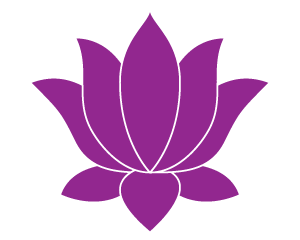  	o0o 	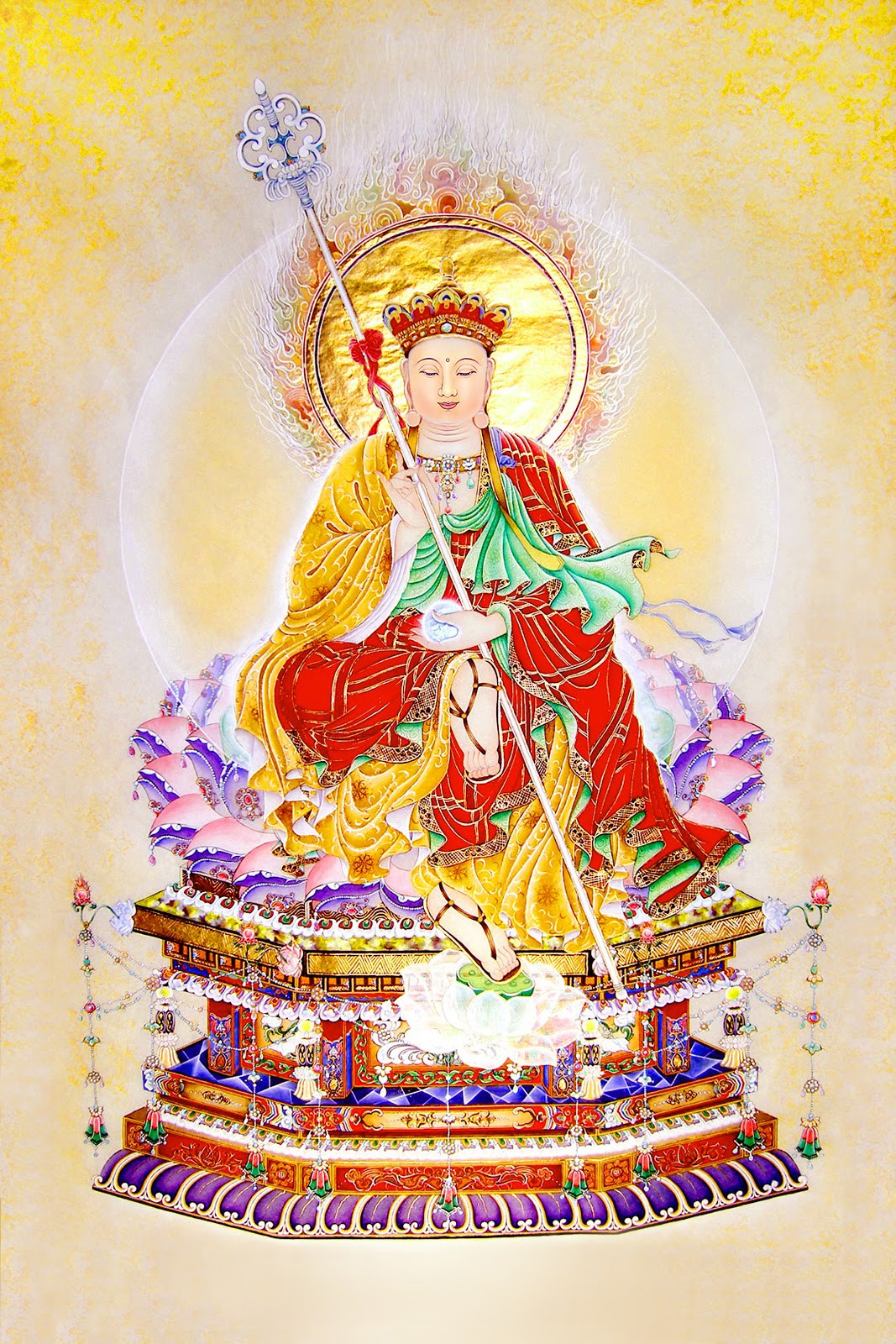 Nam Mô Địa Tạng Bồ Tát Ma Ha Tát